New York City College of Technology, CUNY CURRICULUM MODIFICATION PROPOSAL FORMThis form is used for all curriculum modification proposals. See the Proposal Classification Chart for information about what types of modifications are major or minor.  Completed proposals should be emailed to the Curriculum Committee chair.Please include all appropriate documentation as indicated in the Curriculum Modification Checklist.For each new course, please also complete the New Course Proposal and submit in this document.Please submit this document as a single .doc or .rtf format.  If some documents are unable to be converted to .doc, then please provide all documents archived into a single .zip file.ALL PROPOSAL CHECK LISTEXISTING PROGRAM MODIFICATION PROPOSALSID Theatre of Law THE 3000 LAW 3000  	Rationale: Revising course and catalog descriptions.Law and Paralegal Studies Department Meeting 04/06/20Present: Concetta Mennella, Mary Sue Donsky, Marissa Moran, Jeannette Espinoza,  Kerin CoughlinNot in Attendance: Lise Hunter, Gail WilliamsVoteMotion to approve changes to Course and Catalog Descriptions to ID Theatre of Law THE 3000 and LAW 3000 -5- all in favor.Course and Catalog Description changes to ID Theatre of Law THE 3000 and LAW 3000  5- all in favor.Title of ProposalID Theatre of Law THE 3000 LAW 3000Course and Catalog DescriptionsDateApril 3, 2020Major or MinorMinorProposers’ NamesSarah Ann Standing, Marissa J. MoranDepartmentsHumanities / Law and Paralegal StudiesDate of Departmental Meeting in which proposal was approvedDepartment of Law and Paralegal Studies, April 6, 2020Humanities Department, April 16, 2020HumanitiesDepartment Chair NameDr. Ann Delilkan Humanities Department Chair  Signature and Date 4/6/20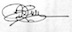 Law and Paralegal Studies Department Chair NameConcetta I. Mennella, Esq. Law and Paralegal StudiesDepartment Chair                                 Signature and DateConcetta MennellaSchool of Liberal Arts                          and SciencesAcademic Dean NameDr. Justin Vazquez PoritzSchool of Liberal Arts                          and Sciences,Academic Dean                                    Signature and Date 4/9/20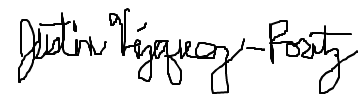 School of Professional Studies Academic Dean NameDr. David B. SmithSchool of Professional Studies,Academic Dean                            Signature and Date2020-04-06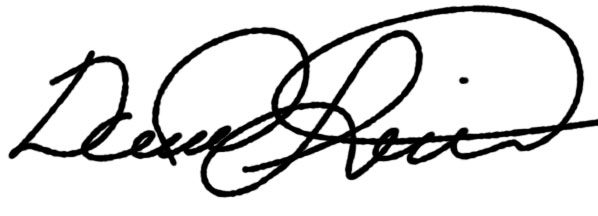 Brief Description of Proposal(Describe the modifications contained within this proposal in a succinct summary.  More detailed content will be provided in the proposal body.Modifications in this proposal includesCourse and Catalog descriptionsBrief Rationale for Proposal(Provide a concise summary of why this proposed change is important to the departments.  More detailed content will be provided in the proposal body).  Align Course and Catalog descriptions to reflect overarching theme of ID Theatre of Law course. Proposal History(Please provide history of this proposal:  is this a resubmission? An updated version?  This may most easily be expressed as a list).N/A Completed CURRICULUM MODIFICATION FORM including:Brief description of proposalXRationale for proposalXDate of department meeting approving the modificationXHumanities Chair’s SignatureXLaw and Paralegal Studies Chair’s SignatureXLAS Dean’s SignatureXSPS Dean’s SignatureXEvidence of consultation with affected departmentsList of the programs that use this course as required or elective, and courses that use this as a prerequisite.XDocumentation of Advisory Commission views (if applicable).N/ACompleted Chancellor’s Report Form.XDocumentation indicating core curriculum requirements have been met for new programs/options or program changes. XDetailed rationale for each modification (this includes minor modifications)xCUNYFirst Course IDFROM:TO:Department(s)Department(s)Course #:Course #:PrerequisitePrerequisite CorequisiteCorequisitePre- or corequisitePre- or corequisiteHoursHoursCreditsCreditsCourse Description:An introduction to the use of theatrical techniques in the presentation of legal arguments. The disciplines of theatre and law introduce different perspectives on theme, rhetoric, persuasive argument, written and oral storytelling, and performance. These components form an integral part of the legal profession in general, and are particularly relevant to litigation and trial practice. Conversely, an examination of the representation of law in theatre through Courtroom Drama and how, using performance studies to examine acting in everyday life, the courtroom itself can be regarded as a performance space.Course Description:An introduction to the use of theatrical techniques in the presentation of legal arguments. The disciplines of theatre and law introduce different perspectives on theme, rhetoric, persuasive argument, written and oral storytelling, and performance. These components form an integral part of the legal profession in general, and are particularly relevant to litigation and trial practice. Conversely, an examination of the representation of law in theatre through Courtroom Drama and how, using Performance Studies to examine acting in everyday life, the courtroom itself can be regarded as a performance space.Catalogue Description:An investigation into the dynamic and embodied live communication common to both theatre and law. Students will read plays written about foundational cases involving actual trial transcripts, and probe the ways in which these cases have influenced society. Additionally, students will write and perform short plays based on actual court cases. Persuasive argument and the courtroom itself are also investigated as enactments of theatre and performance (examining the courtroom in terms of costume, roles, design, power dynamics, etc.).Catalogue Description:An investigation into the dynamic and embodied live and written communication common to both theatre and law, probing the question, “Is justice served?” Students will read plays written about foundational cases involving actual trial transcripts, and probe the ways in which these cases have influenced society. Additionally, students will write and perform short plays based on actual court cases. Persuasive argument and the courtroom itself are also investigated as enactments of theatre and performance (examining the courtroom in terms of costume, roles, design, power dynamics, etc.). Requirement DesignationRequirement DesignationLiberal Arts[ X ] Yes [ ] No  Liberal Arts[ X ] Yes  [  ] No  Course Attribute (e.g. Writing Intensive, Honors, etc.Writing IntensiveCourse Attribute (e.g. Writing Intensive, Honors, etc.Writing IntensiveCourse Applicability[  ] Major[  ] Gen Ed Required[  ] English Composition[  ] Mathematics[  ] Science[  ] Gen Ed – Flexible[  ] World Cultures[  ] US Experience in its Diversity[  ] Creative Expression[  ] Individual and Society[  ] Scientific World[  ] Gen Ed - College Option[  ] Speech[  ] Interdisciplinary [  ] Advanced Liberal ArtsCourse Applicability[  ] Major[  ] Gen Ed Required[  ] English Composition[  ] Mathematics[  ] Science[  ] Gen Ed – Flexible[  ] World Cultures[  ] US Experience in its Diversity[  ] Creative Expression[  ] Individual and Society[  ] Scientific World[  ] Gen Ed - College Option[  ] Speech[ X ] Interdisciplinary [ X ] Advanced Liberal ArtsEffective TermFall 2020Fall 2020